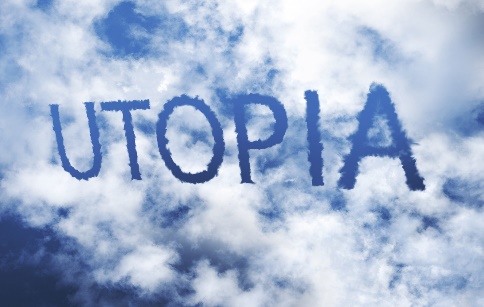 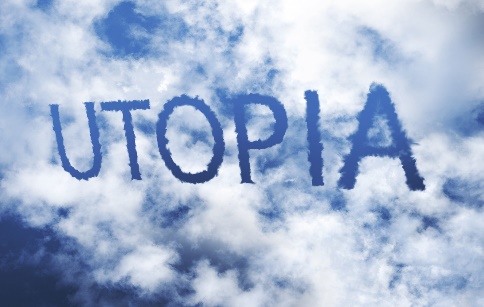 YOUR UNI-TOPIAYOUR UNI-TOPIAYOUR UNI-TOPIAYou’re going to design your ideal university by selecting your preferred option from multiple choices that are presented below.  Just put a mark or highlight the one that is best for you.You’re going to design your ideal university by selecting your preferred option from multiple choices that are presented below.  Just put a mark or highlight the one that is best for you.You’re going to design your ideal university by selecting your preferred option from multiple choices that are presented below.  Just put a mark or highlight the one that is best for you.1. Where do you want to live?1. Where do you want to live?1. Where do you want to live?At homeComments:Close to homeComments:Far from homeComments:2. What type of University?2. What type of University?2. What type of University?CollegiateComments:CampusComments:CityComments:3. Old or new?3. Old or new?3. Old or new?Old, established feelComments:Modern, new feelComments:A bit of bothComments:4. Courses?4. Courses?4. Courses?SpecialisedComments:VarietyComments:Variety inc. Joint HonoursComments:5. Student population size?5. Student population size?5. Student population size?SmallComments:MediumComments:LargeComments:6. Chose the most important to you.6. Chose the most important to you.6. Chose the most important to you.Student satisfactionComments:Intellectual EnvironmentComments:Leavers’ destinationsComments:7. Chose the most important to you.7. Chose the most important to you.7. Chose the most important to you.Teaching qualityComments:Support servicesComments:FacilitiesComments:8. Chose the most important to you.8. Chose the most important to you.8. Chose the most important to you.Surrounding areaComments:DiversityComments:Course timetableComments: